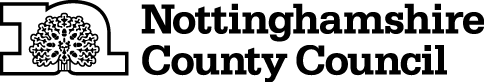 TEMPORARY CLOSURE OF FOOTPATHSTHE NOTTINGHAMSHIRE COUNTY COUNCIL (BINGHAM FOOTPATH NO.3, NO.4 AND NO.9) (TEMPORARY PROHIBITION) CONTINUATION NO.4 ORDER 2021NOTICE IS HEREBY GIVEN that the Secretary of State Transport in pursuance of the powers conferred by Sections 14 and 15 of the Road Traffic Regulation Act 1984 approves of The Nottinghamshire County Council (Bingham Footpath No.3, No.4 and No.9) (Temporary Prohibition) Order 2018 (which came into force on 5th June 2018 and was continued in force by a Continuation Order which came into force on the 5th December 2018 and was further continued in force by a Continuation No.2 Order which came into force on 5th December 2019 and was further continued in force by a Continuation No.3 Order which came into force on 5th December 2020 and continues in force until 4th December 2021 inclusive) being extended and continuing in force until 4th December 2022 or until completion of the relevant works, whichever is the sooner.The Order has the following effect:-No person shall:-  proceed on foot,in the following lengths of Footpath at Bingham in the Borough of Rushcliffe:-           Bingham Footpath No.3 between its junction with Moorbridge Road East at SK 7045 4043 and SK 7035 4079, a distance of 390 metres.	Bingham Footpath No.4 between its junction with Chapel Lane at SK 7016 4051 and its junction with Bingham Footpath No.3 at SK 7045 4044, a distance of  295 metres.Bingham Footpath No.9 between its junction with Footpath No.3 at SK 7046 4049 and its junction with Bingham Footpath No.6 and No.7 at SK 7075 4069, a distance of 450 metres.AND NOTICE IS HEREBY FURTHER GIVEN that during the period of restriction any alternative routes will be signed on site.If the works are not completed within the above period the Order may be extended for a longer period with the further approval of the Secretary of State for Transport.The prohibition is required to enable approved planned works to be carried out and in respect of the likelihood of danger to the public and damage to the footpaths.THIS NOTICE DATED THIS 3RD DAY OF DECEMBER 2021Corporate Director of PlaceNottinghamshire County CouncilCounty Hall, West BridgfordNG2 7QPFor more information contact the Rights of Way office on (0115) 977 5680